Publicado en España el 24/10/2018 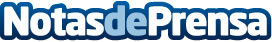 Costo Móvil cumple su primer año de vidaCosto Móvil ya lleva un año proporcionando a sus clientes lo mejor en telefonía móvil y tecnología. Esta tienda online se ha hecho un hueco en el mundo de los e-commerce a base de esfuerzo y sobre todo gracias a su afán por ofrecer al consumidor productos de calidad a precios insuperablesDatos de contacto:Maria Jesús OrellanaNota de prensa publicada en: https://www.notasdeprensa.es/costo-movil-cumple-su-primer-ano-de-vida_1 Categorias: Nacional Marketing Emprendedores E-Commerce Recursos humanos Consumo Dispositivos móviles Innovación Tecnológica http://www.notasdeprensa.es